St. Patrick’s N.S.Drumshanbo,Co. Leitrim.Roll No: 19423JCode of BehaviourReviewed: September 2023Ratified: 26th September 2023Full review: 2028Appendices:a. Record of Behaviourb. Record of Behaviour (AC)c. Restorative practice scriptd. Standard Behaviour Lettere. Action Plan for Autism ClassSt. Patrick’s National SchoolCode of BehaviourIn 2023, the School Management Leadership Team undertook a review of the school Code of Behaviour. The existing Code was written a number of years ago and despite some amendments needed a more thorough review. We felt that this was needed To maintain the high standards of behaviour currently enjoyed in the schoolTo provide clarity and continuity re standards of behaviour in the school for new members of the school community – pupils, parents and staffTo ensure consistency in the way in which behaviour is addressedTo try to create a balance between supporting the needs of a child and understanding his/her behaviours whilst ensuring that the needs of other children are being metTo ensure compliance with the relevant legislation and guidelinesIn June 2018, the Principal reviewed the policy following whole-staff CPD from CARA training consultancy. We undertook this training to be better able to manage instances of aggression and violence in the school. The consultant who gave the training read the COB policy and made some recommendations which will be reflected in the policy following this review. In September 2019, the ISM team made an annual review of the policy and added the restorative practice script but did not alter the policy. In May 2023 the principal attended a training day in Carrick Education Centre regarding the school’s COB.  A review of the Code of Behaviour was carried out following this.Schools are obliged under Section 23 (1) the Education Welfare Act, 2000, to prepare a code of behaviour in respect of the students registered at the school. Section 23 (2) states that the code of behaviour shall specify:The standards of behaviour that shall be observed by each student attending the schoolThe measures that shall be taken when a student fails or refuses to observe those standardsThe procedures to be followed before a student may be suspended or expelled from the school concernedThe grounds for removing a suspension imposed in relation to a studentThe procedures to be followed in relation to a child's absence from school.IntroductionWe think it is important, at the outset to state that a great majority of our pupils are well behaved and thus are a credit to their parents and a pleasure to have in school. All pupils are in need of clear guidelines so that they are responsible in their work and conduct. Where teachers insist, firmly but fairly, on honest effort and commitment from pupils and on high standards of behaviour, there is a greater likelihood they will obtain them.  The great majority of parents take their responsibility with regards to standards of behaviour in their children seriously. We need the support of all parents in order to meet legitimate expectations with regard to good behaviour and discipline.  Although we accept that there is a need for sanction to register disapproval of misconduct, we hope to lay the emphasis on rewards for good behaviour whenever possible. Where sanctions are needed they will be used only after every attempt is made to advise and reason with the errant pupil in an effort to educate towards good conduct.Each classroom is entity in itself under the immediate control of class teacher. This code does not presume to set our rules for each individual teacher, nor does it dictate how each should effect discipline within the classroom, rather it is an overall guide to the general conduct of our pupils coming and going to school and activities within the school. We believe the sanctions outlined in the code are firm, clear and fair to all concerned and when used will help all of our school community to enjoy school life to its fullest.School EthosSt. Patrick’s N.S. is a Catholic ethos school under the patronage of the Bishop of Ardagh and Clonmacnoise. We provide a welcoming and safe environment where all pupils are equally respected and valued. Friendship and co-operation are at the heart of our school. We cultivate a positive atmosphere where children are inspired to achieve their full potential. This Code of Behaviour is routed in our ethos because we understand that if children are to achieve their potential, they need to work in an orderly environment where they feel safe and secure. In devising the Code, we are seeking to maintain such an environment. Aims:To ensure that the children can access a high standard of education, which is their right.To provide a safe and happy environment throughout the school.To create an atmosphere of respect, tolerance and consideration for othersTo respect the right of pupils to be educated in a disruption-free environment. To create an orderly environment in which all pupils can, through developing self-discipline, feel secure and make progress in all aspects of their development.To ensure that the school community adopts a positive approach to the question of behaviour in the school.To cultivate a sense of respect for all in the school and those in authority.To develop a sense of respect for school property and the property of others.To enable the child to develop as a social being through interacting and cooperating with others.To assist staff, parents and pupils in understanding the systems and procedures that form part of the code of behaviour and to seek their co-operation in the application of these procedures.To ensure that the system of rules, rewards, and sanctions are implemented in a fair and consistent manner throughout the school.This Policy should read in conjunction with the following policies:Anti-Bullying PolicyChild Protection PolicyAttendance Policy & Statement of Strategy for School AttendanceMobile Phone Policy Content of Policy Whole school approach to managing behaviourRights and responsibilities of the school communitySchool rulesWhole school rulesPlayground rulesClassroom rulesStrategies for managing behaviour Positive Strategies for managing good behaviourStrategies for managing and preventing misbehaviourRestorative JusticeMisdemeanoursMinorSeriousGrossSuspension / ExpulsionSuspensionExpulsionAppealsKeeping recordsClassPlaygroundSchoolAbsencesWhole School Approach to Managing BehaviourManaging behaviour requires the support and co-operation of the whole school community, particularly staff, pupils and parents. The Board of Management has the overall responsibility for ensuring that the Code of Behaviour is drawn upthat it is in line with the ethos of the schoolthat it respects the needs and rights of pupils, staff and parentsthat it is upheld by pupils, staff and parentsThe day to day implementation of the Code of Behaviour rests with the pupils, staff and parents and each of these groups has rights and responsibilities in the management of good behaviour.Pupil rightsTo be educated in a disruption free classroom.To be treated fairly, consistently and with respect.To have their individual differences recognised and provision to be made for these differences.To be listened to and to ask questions, at appropriate times.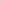 To have their positive behaviour affirmed and their misbehaviour addressed appropriately.Pupil responsibilitiesTo attend school regularly and punctually.To work quietly and safely, to the best of their ability.To listen to their teachers and to act on instructions and advice.To listen to other pupils and to wait their turn to speak.To show respect for all members of the school community.To respect the rights of other pupils to learn.To care for their own property and to respect all school property and property of other pupils.To avoid behaving in a way, which would endanger themselves or others.To contribute to good order in the school, by moving quietly around the school. and by keeping the school clean and tidy.To bring the correct materials and books to school.To follow school and class rules and procedures.To do their homework to the best of their ability.Teacher rightsTo be treated with respect and dignity by pupils, parents, colleagues and all members of the school community.To be able to teach in a safe, well-maintained environment, free from disruption and aggression. To have the support and co-operation of all staff, colleagues, parents and Board of Management, in order to achieve the aims and objectives of the school.To work in an atmosphere which encourages professional development.To consult with pupils and parents informally and formally, when their professional judgement deems it necessary.Teacher responsibilitiesTo support and implement the school's code of behaviour consistently and for the duration of the academic year.To create a warm, safe, welcoming environment for each pupil.To develop and nurture a sense of self-esteem in each pupil.To facilitate each pupil to reach their full academic potential, by recognising and providing the individual talents and differences among the pupils.To teach a varied and stimulating curriculum which will engage children’s interest. The curriculum will include SPHE which will teach children communication skills, appropriate ways of interacting and behaving and conflict resolution skills thus supporting the school’s Code of Behaviour.To use classroom management techniques that ensure a variety of activities and methodologies to sustain pupil interest and motivation.To be courteous, consistent and fair, while keeping opportunities for disruptive behaviour to a minimum and addressing misbehaviour appropriately.To use their professional judgement, to decide when it is necessary to communicate with parents and to provide reports on matters of mutual concern.To keep a record of instances of serious misbehaviour or repeated misbehaviour(Continuum of Support, Guidelines for Teachers, NEPS).Parent/ guardian rightsTo be treated with respect.To have a safe and welcoming environment provided for their child.To expect that there will be a recognition of the individual differences among pupils.To expect that there will be fairness and consistency in the way the pupils are treated.To communicate with teachers/principal by appointment on matters of mutual interest or concern.To expect contact at an early stage to discuss difficulties and/or problems.To receive regular progress reports and information on the school's policies and procedures.To be made aware of the school's code of behaviour and to appeal decisions in accordance with agreed procedures.Parent/ guardian responsibilitiesTo encourage pupils to have a sense of respect for themselves and others, for their property and that of others.To demonstrate respect when speaking to staff maintaining a non-aggressive tone at all times. All communication should be in a spirit of courtesy and cooperation with the teacher/principal and by appointment only.To ensure their children attend school regularly and punctually and to provide valid reasons to explain absences.To acknowledge correspondence from the school regarding their children.To provide current telephone/email address that school can contact during the school day. From time to time, information is sent to parents and we require acknowledgement.To show interest in their child's education by ensuring their child has the correct books and materials and by signing homework notebooks and reading records.To support the school in the implementation of the school's Code of Behaviour. It is a condition of enrolment in the school that parents agree to comply with the school's Code of Behaviour and sign that they accept the school’s Code of Behaviour (Education Welfare Act 2000 section 23, 4).To co-operate with teachers in instances where their child's behaviour is causing difficulties for others.To communicate with the school in relation to any problems which may affect their child's progress/ behaviour.Where pupil behaviour becomes a problem, to work with the teacher(s)/principal to draw up a behaviour management plan which will be adhered to by the pupil, parents and teachers, in order to support the child in modifying said behaviour. Where pupil behaviour continues to be a problem, parents may be asked to re-affirm their commitment to the school Code of Behaviour. In instances where a parent/guardian becomes irate, aggressive or intimidating the parent will only be allowed on the premises by appointment and outside of school hours, not during school.In this instance at least two members of staff and a member of the Board of Management will be present at all meetings.In the event of any threat to a staff member, pupil or if a parent refuses to leave the school the Gardaí will be telephoned immediately.The Board of Management will then be informed.NoteThe Board of Management will have the authority to investigate any incident which occurs inside or outside school, during school hours or not, which brings the school into disrepute. The Board gives permission to the principal to record incidents of aggression or violence by electronic means.St. Patrick’s NS: School RulesGeneral School RulesA respectful attitude between pupils, teachers, staff members and visitors to the school is expected. A general courteous and mannerly attitude is anticipated when addressing or being addressed by a teacher or staff member. Pupils are expected to work diligently, in school, co-operate fully with teachers and complete all homework assigned to them. All property must be respected, and damages must be replaced.Children are expected to be punctual. All children must wear school uniform to school.A child cannot leave the school without permission. A note from a parent/guardian is required following absences.No running, boisterous behaviour, barging or shouting is allowed in the school building.No physical or verbal bullying shall be tolerated. Children are not allowed to use bad language or make racist or abusive comments. No fighting or spitting is allowed. The children should remain seated at all times unless the teacher has directed otherwiseMobile phones are generally not allowed in school – see policyChewing gum is not allowed in school. The school Healthy Eating Policy must be adhered to except on special occasionsRules of Conduct for the Playground at St. Patrick’s National SchoolChildren must respect the rights of others to feel safe by refraining from rough play.Children must respond quickly and positively to any request from the staff on dutyClasses must keep to their defined play areas.Children should play with equipment appropriately and safely and tidy up all equipment at the end of break.When the bell rings children walk to their lines immediately in a quiet and orderly fashion. Children are only allowed back into the school during lunch if they need to go to the toilet or if they are sick. They must always ask for permission to leave the yard.Children are not encouraged to stay in at lunch-time as we cannot provide supervision for them. Rules of Conduct for the Classroom at St. Patrick’s National SchoolThe following rules are displayed in every classroom and are reviewed annually at a whole school assembly. When we come into school we sit in our place. We walk in the school.We always complete our homework.We have good manners.We do what teacher asks.We show respect.We do our best. Individual teachers may make codes for their classrooms in order to interpret these rules appropriately for the age and stage of the children in the class.Strategies for Managing BehaviourPositive strategies for Managing Good BehaviourOur school policy is designed to promote good behaviour, rather than merely deter bad behaviour. In promoting positive behaviour we aim to establish a climate where praise and encouragement far outweigh the frequency of criticism and sanctions. The teachers work together to develop routines to ensure the smooth running of classroom learning and to ensure the safety of the children while moving around the school. Each teacher, using the classroom rules, develops a clear set of expectations with his/her class and is consistent and in his/her approach to managing behaviour.Each teacher has the responsibility to develop and nurture a sense of self -esteem in each pupil, and in this regard, praising of desirable behaviour is essential. We praise and reward children for good behaviour in a variety of ways:Teachers congratulate children - either publicly or privately, being sensitive to the age and personality of the pupilAffirming comments and smiley faces on pupil's workStickers, badges or stamps in booksPersonal sticker chartsTime on computer or other special activities, work displayed, homework pass, buddy passClass Dojo and weekly group prizesA visit to another teacher/ principal for praiseInforming parents through oral or written communicationGolden timeStar of the Week awardPrincipal's awardStar charts/Reward charts – groupedClass DojoTraffic lights systemStudent of the weekAssemblies – recognising childrenMarble jarsCushionsCredit cardsWe also try to reward classes to foster a cooperative behaviour. Such rewards include:Extra free timeExtra Golden TimeExtra Yard Time on FridaysExtra PE/gamesExtra play timeClass treatReduced homework on agreed nights.The reward schemes are constantly monitored to evaluate their effectiveness in promoting positive behaviour or in reducing misbehaviour. The rewards should be closely linked in time to be the behaviour being rewarded, focussing on effort and not just achievement. Rewards should avoid unhelpful competition and be seen as attainable by all. The rewards should be tailored to suit the age group of the pupils in the classroom.Managing behaviourA fundamental part of the management of behaviour in each class is that children are taught the curriculum in a stimulating manner using a variety of methodologies and differentiated, where appropriate, to meet their needs. Children are kept engaged and busy as far as possible. From the beginning of the year, teachers ensure that children understand the class rules and the expectations that the teacher has around these rules. Teachers may use the following strategies to manage the minor misdemeanours that can happen in a classroom:  Ignore the behaviourRemove the cause of the behaviour if possibleNon-verbal signs such as a warning look, a change in tone of voice or stopping speaking and waiting for attentionMoving to stand in the vicinity of the pupilOverlooking/ ignoring behaviour while praising the pupil demonstrating the appropriate behaviourMoving the pupil to a quiet spot to workRegular reminders and class discussions about the class rulesEstablishment of clear class and school routines to minimise opportunities for misbehaviourLoss of class reward/Getting a tick or signatureWhen misbehaviour is in the yard, the teacher/SNA on duty can use the following strategiesMoving to stand in the vicinity of the pupilSpeaking to the pupilGiving the pupil a time-out in the yardThe following strategies may also be used when appropriateCompleting incomplete tasks as extra homework during the week and at weekends, or during golden timeLoss of privileges and/or classroom jobsLogical consequences — e.g. move to the back of the line for inappropriate behaviour in the lineTranscription exercise/Extra written workWrite an account of their behaviourWrite a ‘sorry’ noteDetention during breakIn the event the above strategies do not work, the following steps will be followed:Verbal warningReasoning with the pupil (What did you do? What rule did you break? How can you fix it?)Loss of star/loss of class reward/receiving class sanctionWritten warning -  the teacher records the name and behaviour in class record/day book/diaryTime out within the classroomTime out in another roomLoss of a minor privilege – Golden time, football training etc.A note home to parents in homework notebookStandard Behaviour letter (Appendix A) is sent to parentsLoss of a major privilege – outing, tour, class play etc.The teacher requests a meeting with parents if there has been no improvement in behaviourIndividual behaviour plan, in consultation with parents is drawn upThe principal requests a meeting with parents if there has been no improvement in behaviour Suspension if there is no improvement following the meeting with the principal (Rule 130(5) for Primary Schools)Expulsion (Rule 130(6) for Primary Schools)Managing Homework IssuesIt the responsibility of children from first class upwards to write down their homework in the notebook provided each day. Parents should make teachers aware is this is not being done. Note/Verbal from teacher outlining incomplete work and tell pupil to catch up.If homework is not complete on a subsequent day, note from teacher in homework notebook to be signed by parent.If the problem persists, pupil will be asked to complete homework during school at a time of teacher’s choosing.Parents will be informed at all points and may be called to a meeting if non-completion of homework continues or recurs. If homework issues continue, pupils will miss an upcoming event or trip, at teacher’s discretion. Managing aggressive or violent misbehaviour  Children who are emotionally disturbed are referred for psychological assessment.  Appropriate support is sought from services availableProfessional development is available to staff.In the event that a pupil has to be physically restrained for their own protection or the protection of others, the teachers and SNA’s will do so with the same degree of force as that of a reasonable responsible parent. Parents will always be consulted about the above.Restorative JusticeRestorative practices in our school provide a focus on developing positive relationships between all members of the school community. It gives opportunities for pupils to take responsibility for their behaviour and learning. Restorative practice is a process whereby children are given the opportunity to reflect on their behaviour and how they and others have been affected by it so as to help heal broken relationships and prevent reoccurrence.Restorative Questions to respond to Challenging Behaviour:What happened?What did you do?What were you thinking about at the time?What did you feel?What have your thoughts been since?Who has been affected by what you did?In what way have they been affected?What do you think needs to happen to make things right?To help those harmed by other actions:What did you think when you realised what had happened?What have your thoughts been since?How has this affected others?What has been the hardest thing for you?What do you think needs to happen to make things right?What could have gone better?What have you learned?MisdemeanoursThe misbehaviour of pupils is divided into three categories: Minor Misdemeanours Serious Misdemeanours Gross Misdemeanours The degree of misdemeanour i.e. minor, serious or gross will be judged by the Teachers and/ or Principal based on a common sense approach with regard to the gravity/frequency of such misdemeanours as follows:Minor Misdemeanours Speaking out of turnLitteringBehaving in a manner which distracts other pupils and prevents them from learningEating during classBreaking the class rulesMisbehaviour in the line and when moving around the schoolIncomplete/no homework without a note from a parentMaking inappropriate remarksTelling liesLack of attention while instructions are being givenRough play in the classroom and playgroundBeing rudeBeing mean to other childrenBeing late for schoolBeing in the wrong yard without permissionHaving chewing gum in schoolNot lining up properly at appropriate timesAppropriate strategies as listed in Managing Behaviour will be used to deal with these. Serious MisdemeanoursRepeated incidences of minor misbehaviourRefusal to listen to staff and to follow instructions given by staff members/coaches etcInappropriate questioning and answering back to members of the school communityBullying – including cyberbullying Leaving the classroom and/ or school premises without permissionStealing, defacing or destroying other pupils' belongings or school propertyActing aggressively or with violence towards any member of the school communityDirecting insolent or abusive language at any members of the school communityConstant no homework Failure to perform tasks set as punishment Continuous disruptive behaviour in class Fighting, kicking, punching, spitting in school-yard Use of physical and/or verbal intimidation towards peers/staff membersMocking other pupils Making remarks of a racist natureHaving a mobile phone in a schoolbag without bringing a note or handing it up to teacher, as per our mobile phone policy Using a mobile phone during the course of the school dayStealing Sanctions for Serious MisdemeanoursLoss of a minor privilege – Golden time, football training etc.A note home to parents in homework notebookLoss of a major privilege – outing, tour, class play etc.The teacher requests a meeting with parents if there has been no improvement in behaviourIndividual behaviour plan, in consultation with parentsThe principal requests a meeting with parents if there has been no improvement in behaviour Meeting with BOM and parentsSuspension if there is no improvement following the meeting with the principal (Rule 130(5) for Primary Schools)Gross MisdemeanoursAbsconding from schoolSerious, deliberate vandalism of school buildings or propertySerious physical assault of a Staff member or any member of the school communityCarrying, or having used, drugs, alcohol, cigarettes or any dangerous/banned substancesCarrying anything deemed to be a weapon – blade, penknife etc.Continuous serious misdemeanours Sanctions for Gross MisdemeanoursChairperson/Principal to sanction immediate suspension pending discussion with parents / guardian.Expulsion will be considered if deemed necessary by Chairperson / PrincipalNoteIn all cases above – misdemeanours and sanctions – the lists should not be seen as exclusive. The Board retains the right to include other behaviours which may not be listed but which may, nonetheless, be contrary to the behaviour expected in the school. Equally other sanctions, not listed here, may be used, particularly at the suggestion of parents. Suspension/ExpulsionSuspensionThe decision to suspend a pupil requires serious grounds such asThe pupil has engaged in repeated instances of minor misbehaviour and there has been no improvement.The pupil's behaviour has had a serious detrimental effect on the education of other students.The pupil's continued presence in the school at this time constitutes a threat to safety.The pupil is responsible for serious damage to property.A single incident of serious misbehaviour may be grounds for suspension. Serious misbehaviour is defined as any behaviour or acts that would endanger the health and safety of others in the school and/or are in violation of the law. However, it is worth noting that a pupil may commit a Gross misdemeanour without having ever committed minor or serious misdemeanours Suspension allows staff and the pupil time to reflect and gives the staff an opportunity to plan ways to help the pupil change unacceptable behaviour. Students will not be suspended for longer than three days, unless more time is needed to fulfil a particular objective to assist the student. Suspension is defined as follows: ‘requiring the student to absent himself/herself from the school for a specified, limited period of school days’. (Developing A Code of Behaviour: Guidelines for Schools, National Educational Welfare)Board Authority to SuspendThe Board of Management of St. Patrick’s NS, has formally and in writing delegated the authority to impose an Immediate Suspension to the Principal Teacher, in consultation with the Chairperson. An Immediate Suspension may be for a period of one to three school days depending on the severity of the specific behaviour. In exceptional circumstances and with the approval of the Chairperson of the Board the suspension may be for a longer period but in any event will not exceed 5 school days.Furthermore, the Board of Management has formally and in writing delegated to the Principal Teacher the authority to impose an Automatic Suspension for named behaviours detailed in this policy. An Automatic Suspension may be for a period of one to three school days depending on the severity of the specific behaviour. In exceptional circumstances and with the approval of the Chairperson of the Board the suspension may be for a longer period but in any event will not exceed 5 school days. The Board retains its authority to suspend a student in all other cases/circumstances. Immediate Suspension and Automatic Suspension An Immediate Suspension will be deemed to be necessary where, after a preliminary investigation, the Principal reaches the determination that the continued presence of the pupil in the school at the time would represent a serious threat to the safety and well-being of pupils or staff of the school. An Automatic Suspension is a suspension imposed for named behaviours. The Board of Management of St. Patrick’s NS, having given due consideration to its duty of care as prescribed by Health & Safety Legislation, has determined that the following named behaviours will incur Automatic Suspension as a sanction:Physical assault/violence resulting in bodily harm to a pupil or member of staff/coaches/visitors to schoolActs of violence resulting in serious damage to school propertyParent(s)/Guardian(s) will be informed of an Immediate or Automatic Suspension by telephone, and arrangements will be made with them for the pupil to be collected. In no circumstance will a student be sent home from school prior to his/her parent(s)/guardian(s) being notified. Formal written notification of the suspension will issue in due course, but no later than 2 school days after the imposition of the suspension. Such a notification will detail: The duration of the suspension and the dates on which the suspension will begin and endThe reasons for the suspensionAny study programme to be followed The arrangements for returning to school, including any commitments to be entered into by the pupil and the parent(s)/guardian(s). Any further consequences/sanctionsThe Board of Management acknowledges that the decision to impose either an Immediate or Automatic Suspension does not remove the duty to follow due process and fair procedures. In this regard, and following a formal investigation, to be completed no later than 2 school days after the incident, the Board will invite the pupil and his/her parent(s)/guardian(s) to a meeting to discuss:The circumstances surrounding the suspensionInterventions to prevent a reoccurrence of such misconduct. Consequences of the action which lead to the suspensionThe Board of Management of St. Patrick’s NS acknowledges the fundamental importance of impartiality in the investigation process. In this regard the following undertaking is given:No person with a vested interest or personal involvement in the matter will be involved in the organisation or implementation of the investigation procedure. Procedures in Respect of Other SuspensionsIn cases other than those of Immediate or Automatic Suspension the following procedures will apply:Where a preliminary assessment of the fact confirms serious misbehaviour that could warrant suspension, the Board of Management will initiate a formal investigation of the matter. The following procedures will be observed:A written letter containing the following information will issue to parent(s)/guardian(s) containing:Details of the alleged misbehaviourDetails of the impending investigation processNotification that the allegation could result in suspension. An invitation to a meeting, to be scheduled no later than 5 school days from the date of the letter, where parent(s)/guardian(s) are provided with an opportunity to respond before a decision is made or a sanction imposed. Consequences and sanctions We acknowledge the fundamental importance of impartiality in the investigation and decision-making process. In this regard the following undertakings are given:No person with a vested interest or personal involvement in the matter will be involved in the organisation or implementation of the investigation procedure, nor will such a person be involved in the decision-making process. The person(s) involved in the investigation process will on presentation of a full report of the facts absent himself/herself/themselves from the decision-making process. Where a decision to suspend has been made the Chairperson of the Board of Management will provide written notification to the parent(s)/guardian(s) and the pupil of the decision. The letter will confirm:The duration of the suspension and the dates on which the suspension will begin and end The reasons for the suspension Any study programme to be followed The arrangements for returning to school, including any commitments to be entered into by the pupil and the parent(s)/guardian(s) The provision for an appeal to the Board of Management. Where a suspension brings the total number of days for which the pupil has been suspended in the current school year to twenty days the parent(s)/guardian(s) will be informed of their right to appeal to the Secretary General of the Department of Education and Science under Section 29 or the Education Act 1998 and will be provided with information on the submission of such an appeal.ExpulsionIn extreme cases and when all possible avenues of discussion, negotiation and mediation open to us have been exhausted, as a last resort it may be deemed necessary for the Board of Management to expel a pupil from the school in accordance with Section 23 of the Educational Welfare Act, 2000.Prior to this, the school will have taken significant steps to address the misbehaviour, such asMeeting with parents and the student to try to find ways to help the student change his/ her behaviour.Ensure the student understands the consequences of their behaviour, if it persists.Ensuring all other possible options have been tried.Seek the assistance of support agencies, such as the N.E.P.S, H.S.E. Community Services, Student and Adolescent Mental Health Services, National Behavioural Support Services and National Council for Special Education, if appropriateThe decision to expel a student requires serious grounds such asThe student's behaviour has had a serious detrimental effect on the education of other students.The student's continued presence in the school at this time constitutes a threat to safety The student is responsible for serious damage to property.While these are similar to the grounds for suspension, factors such as persistence and seriousness of the behaviour as well as a belief the school has exhausted all possibilities for changing the student's behaviour will influence the decision of the Board to expel a student.Definition of Expulsion: ‘A student is expelled from a school when a Board of Management makes a decision to permanently exclude him/her from the school, having complied with the provisions of section 24 of the Education (Welfare) Act 2000.’ (Developing A Code of Behaviour: Guidelines for Schools, National Educational Welfare Board)Authority to ExpelThe authority to expel a pupil is reserved by the Board of Management. Procedures in Respect of ExpulsionWhere a preliminary assessment of the facts confirms serious misbehaviour that could warrant expulsion the following procedures will apply:A detailed investigation will be carried out under the direction of the Principal (or a Nominee of the Board if required) As part of the investigation a written letter containing the following information will issue to parent(s)/guardian(s):details of the alleged misbehaviourdetails of the impending investigation processnotification that the allegation could result in expulsionAn invitation to a meeting, to be scheduled no later than 5 school days from the date of the letter, where parent(s)/guardian(s) are provided with an opportunity to respond The Principal (or BoM nominee) will make a recommendation to the Board of Management Where the Principal (or nominee) forms a view, based on the investigation of the alleged misbehaviour, that expulsion may be warranted, the Principal (or nominee) makes a recommendation to the Board of Management to consider expulsion. In this event the Principal (or nominee) will:inform the parent(s)/guardian(s) that the Board of Management is being asked to consider expulsion ensure that parent(s)/guardians have records of: the allegations against the studentthe investigation written notice of the grounds on which the Board of Management is being asked to consider expulsionprovide the Board of Management with the same comprehensive records as are given to parent(s)/guardian(s)If, having considered the Principal’s report, the Board of Management decides to consider expelling a student a hearing will be scheduled. The parent(s)/guardian(s) will be notified in writing as to the date, location and time of the hearingof their right to make a written and oral submission to the Board of Managementthat they may if they so choose be accompanied at the hearingThe Board of Management undertakes that the timing of such written notification will ensure that parent(s)/guardian(s) have enough notice to allow them to prepare for the hearing.            In respect of the expulsion hearing the Board gives an undertaking that:the meeting will be properly conducted in accordance with Board proceduresthe principal (or BoM nominee) and parent(s)/guardian(s) will present their case to the Board in each other’s presence each party will be given the opportunity to directly question the evidence of the other party the parent(s)/guardian(s) may make a case for a lesser sanction if they so choose Board of Management Deliberations & Actions: Following the hearing where the Board of Management, having considered all the facts of the case, is of the opinion that the pupil should be expelled the Board Will notify the Educational Welfare Officer in writing by registered post of its opinion, and the reasons for this opinionWill not expel the student before the passage of 20 school days from the date on which the Educational Welfare Officer receives this written notification Will in writing notify the parent(s)/guardian(s) of their decision and inform them that the Educational Welfare Officer is being contacted Will be represented at the consultation to be organized by the Educational Welfare Officer Will suspend the student, if it is deemed likely that the continued presence of the student during this time will seriously disrupt the learning of others, or represent a threat to the safety of other pupils or staffConfirmation of the Decision to Expel: Where the twenty-day period following notification to the Educational Welfare Officer has elapsed, and where the Board of Management remains of the view that the student should be expelled, the Board of Management will formally confirm the decision to expel. Parent(s)/guardian(s) will be notified in writing that the expulsion will now proceed. They will also be informed of their right to appeal to the Secretary General of the Department of Education and Science under Section 29 or the Education Act 1998 and will be provided with information on the submission of such an appeal. The Board of Management St. Patrick’s NS, Drumshanbo acknowledges the fundamental importance of impartiality in the investigation and decision-making process. In this regard the following undertakings are given:No person with a vested interest or personal involvement in the matter will be involved in the organisation or implementation of the investigation procedure, nor will such a person be involved in the decision-making process. The person(s) involved in the investigation process will on presentation of a full report of the facts absent himself/herself/themselves from the decision-making process.Appealing Suspension/ExpulsionParents have the right to appeal under Section 29 of the Education Act, 1998, a decision to expel or a decision to suspend where cumulative suspensions reach or exceed 20 days in any school year. The full details of the procedures to be followed can be found in the Guidelines for Developing a Code of Behaviour, section 11 p 70 - 78 http://www.newb.ie/codes of behaviour guidelines/download guidelines.asp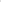 Record-keeping	A standardised record sheet (Appendix B) will be used to track an individual pupil’s behaviour, when teachers feel that a child is moving from regular minor misdemeanours to regular serious misdemeanours. Such records will contain:Incidents of misbehaviourinterventions used to improve behaviour, including contact with parent(s)/guardian(s) or referral to other agenciesEvidence of improved behaviour Any sanctions imposed, and the reasons they were imposed Pupils and parents will be told when a record is being made about behaviour, and the reasons for keeping a record will be explained. Teachers may also keep records on children to monitor behaviour. When a child is sent to the Principal for a serious misdemeanour she will record any accounts of the misdemeanour, from the pupil and from others who may be involved. All records will be kept in accordance with the Data Protection Act 1988 and the Data Protection (Amendment) Act 2003Communication with ParentsWhen it comes to behaviour, parents/guardians will be involved at an early stage, rather than as a last resort. Communication will be verbal or written, depending on the circumstances. The staff is willing to meet parents at any mutually agreeable time to discuss any concerns. One aim of the code of behaviour is to provide a clear, consistent method of communication between home and school to inform the parents about their children's behaviour in school.In situations where there is evidence of serious ongoing emotional and behavioural difficulties, teachers will work with parents/guardians to have their student referred for assessment by the relevant services.EvaluationThe success of this Code of Behaviour Policy will be measured through:Maintaining or improving the current good behaviour levels in the school Fostering happy, confident, well-adjusted children Positive feedback from teachers and parents and others involved with the pupils in the schoolImplementation/Ratification and ReviewThe Code of Behaviour has been drawn up by the ISM team in the school in consultation with the teaching staff. It has been presented to representatives of the Parents Association for consultation and input. Following this consultation process it is being presented to the Board of Management. If ratified, it will become school policy thereafter and will be published on the school website. It will be also be flagged to parents of new entrants at an induction day to take place before the end of the current school year.  The school principal and staff will be responsible for the implementation and evaluation of the policy. Any feedback received will be recorded and any problems that arise will be taken into account for the purposes of evaluation and review.***************************************************************************Ratification of policy for St. Patrick’s NS	Martin McGowan					26th September 2023Chairperson                                                                                                                       Date	Ruth McLoughlin					26th September 2023					Principal                                                                                                                               Date References: Developing Codes of Behaviour – Guidelines for Schools (NEWB)If pupil/s who are involved in the incident refuse to leave the class and the incident is continuing, the other children not involved in the incident should be removed to the Green Hall, or sensory room. Once activated, the plan must be carried through. COB policy will take effect.Parents will be contacted and may be asked, with immediate effect, to attend at the school.Any possible sanctions/suspensions/expulsions will be dealt with in accordance with the school’s Code of Behaviour.The Chairperson of the Board of Management should be subsequently notified of the incident. Any time the Action Plan is invoked, the Board of Management will be informed as part of the Principal’s report. This plan is an appendix to our school Code of Behaviour and should be read in conjunction with it. It will be presented to the BOM at our next meeting, but will, be used in the interim, if necessary. Martin McGowan							26/09/2023Chairperson to BOM                                                                                                 DateRuth McLoughlin							26/09/2023Secretary to BOM                                                                                                       Date